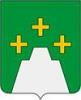 АДМИНИСТРАЦИЯ КЕСОВОГОРСКОГО РАЙОНА ТВЕРСКОЙ ОБЛАСТИП О С Т А Н О В Л Е Н И Е25.04.2018. № 142пгт Кесова ГораО внесении изменений в Положение об организации перевозок учащихся муниципальных общеобразовательных организаций Кесовогорского района ____________________________________В целях приведения муниципального правового акта в соответствие с действующим законодательством, руководствуясь постановлением Правительства РФ от 17.04.2018 г. № 456 «О внесении изменения в постановление Правительства Российской Федерации от 17 декабря 2013 г. № 1177»,  Администрация Кесовогорского районап о с т а н о в л я е т:1. Внести в Положение об организации перевозок учащихся муниципальных общеобразовательных организаций Кесовогорского района, утверждённое постановлением Администрации Кесовогорского района от 27.04.2016 г. № 110 (с изменениями от 07.03.2017 г., 04.05.2017 г., 25.07.2017 г.), следующие изменения:а) абзац шестой пункта 1 изложить в следующей редакции:	«Межгосударственным стандартом ГОСТ 33552-2015 «Автобусы для перевозки детей. Технические требования и методы испытаний»
(введен в действие приказом Федерального агентства по техническому регулированию и метрологии от 22.06.2016 г. № 662-ст);»;б) подпункт «б» пункта 8 изложить в следующей редакции:	«б) автобусы, используемые для осуществления перевозок групп учащихся, должны соответствовать:	Межгосударственному стандарту ГОСТ 33552-2015 «Автобусы для перевозки детей. Технические требования и методы испытаний»
(введен в действие приказом Федерального агентства по техническому регулированию и метрологии от 22.06.2016 г. № 662-ст);требованиям пункта 3 Правил организованной перевозки групп детей, утвержденных постановлением Правительства РФ от 17.12.2013 г. №1177, в соответствии с которыми для осуществления организованной перевозки группы детей используется автобус, с года выпуска которого прошло не более 10 лет, который соответствует по назначению и конструкции техническим требованиям к перевозкам пассажиров, допущен в установленном порядке к участию в дорожном движении и оснащен в установленном порядке тахографом, а также аппаратурой спутниковой навигации ГЛОНАСС или ГЛОНАСС/GPS. Требования пункта 3 Правил организованной перевозки групп детей в части, касающейся требований к году выпуска автобуса, подлежат применению в соответствии с пунктом 3 постановления Правительства РФ от 17.12.2013 г. № 1177.»;	в) дополнить пунктом 13.1 следующего содержания:	«13.1. При осуществлении организованной перевозки группы детей при организации туристско-экскурсионных, развлекательных, спортивных и иных культурно-массовых мероприятий порядок действий руководителя муниципальной общеобразовательной организации (фрахтователя), перечень необходимых документов определяются Правилами организованной перевозки группы детей автобусами, утверждёнными постановлением Правительства РФ от 17.12.2013 г. №1177.».2. Контроль за исполнением настоящего постановления возложить на заместителя главы администрации Кесовогорского района Миронова А.М.3. Настоящее постановление подлежит размещению на официальном сайте Администрации Кесовогорского района в информационно-телекоммуникационной сети «Интернет».Временно исполняющий полномочияглавы Кесовогорского района                                                М.М. Сулейманов